Na temelju članka 99. Zakona o odgoju i obrazovanju u osnovnoj i srednjoj školi (''Narodne novine'' broj 87/08., 86/09., 92/10., 105/10., 90/11., 16/12., 86/12., 94/13., 152/14., 7/17.,  68/18., 98/19., 64/20. i 151/22.) i članka 6. Pravilnika o pomoćnicima u nastavi i stručnim komunikacijskim posrednicima (''Narodne novine'' broj 102/18., 59/19. i 22/20.) Srednja škola Marka Marulića Slatina, objavljujeNATJEČAJza pomoćnike u nastavi za školsku 2023./2024. godinuPOMOĆNIK U NASTAVIBroj traženih osoba: 2 Mjesto rada:  SlatinaRadno vrijeme: u skladu s pravilima projektnog prijedlogaVrsta ugovora: ugovor o radu na određeno nepuno radno vrijeme, do 20 sati tjednoU slučaju potrebe povećat će se broj pomoćnikaUVJETI I OPIS POSLANa Natječaj se mogu javiti osobe s najmanje završenom srednjom četverogodišnjom stručnom spremom, prvostupnici i magistri struke, koji će svojim kompetencijama, iskustvom i visokom motivacijom za obavljanje poslova pomoćnika u nastavi omogućiti jednake uvjete obrazovanja kroz pružanje neposredne podrške učenicima s teškoćama u razvoju, pomoć u uključivanju u razredni kolektiv te savladavanje socijalno-psiholoških prepreka.S odabranim kandidatima bit će sklopljeni ugovori o radu na određeno vrijeme kojima će se definirati međusobna prava i obveze, a nakon što se osiguraju sredstva iz izvora financiranja (Europski socijalni fond i proračunska sredstva osnivača).Pravo prednosti ostvarit će kandidati koji su bili zaposleni kao pomoćnici u nastavi u školskoj 2022./2023. godini ako su uredno ispunjavali ugovorne obveze te kandidati koji su prošli postupak selekcije i edukacije. U slučaju potrebe uključivanja novih učenika u Projekt, povećat će se i broj pomoćnika. Odabrani kandidati koji dosad nisu bili zaposleni kao pomoćnici u nastavi proći će 20-satni program uvođenja u rad za osposobljavanje za rad s djecom.Virovitičko-podravska županija, kao nositelj Projekta, zadržava pravo rasporeda prijavljenih kandidata po školama partnerima u skladu s njihovim potrebama.Na natječaj se mogu javiti muške i ženske osobe  sukladno čl. 13. stavku 3.  Zakona o ravnopravnosti spolova („Narodne novine“ broj 82/08. i 69/17.).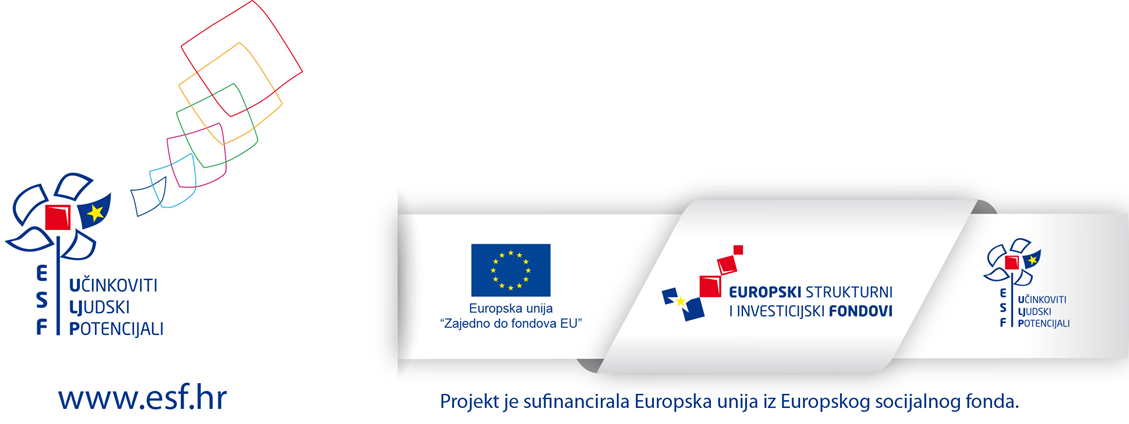 Uz prijavu (zamolba koju kandidat treba samostalno napisati i vlastoručno potpisati te u njoj naznačiti u kojoj školi i kada je bio zaposlen kao pomoćnik - ako je dosad bio zaposlen) na Natječaj, kandidati su dužni priložiti sljedeću dokumentaciju:Životopis (vlastoručno potpisan)dokaz o stručnoj spremi (preslika)dokaz o hrvatskom državljanstvu (preslika domovnice, osobne iskaznice, vojne iskaznice ili putovnice)elektronički zapis o podacima evidentiranim u matičnoj evidenciji Hrvatskog zavoda za mirovinsko osiguranje (ne stariji od  dana objave ovog Natječaja)uvjerenje da se protiv kandidata ne vodi kazneni postupak (ne starije od 6 mjeseci)dokaz o osposobljenosti za poslove pomoćnika, ukoliko ga kandidat imaPrednost pod jednakim uvjetima ostvaruju nezaposleni kandidati sukladno uvjetima utvrđenim posebnim propisima na koje se kandidat poziva u svojoj prijavi. Osobe koje se pozivaju na pravo prednosti sukladno članku 102. Zakona o hrvatskim braniteljima iz Domovinskog rata i članovima njihovih obitelji („Narodne novine“, broj: 121/17, 98/19, 84/21) i članku 48.f Zakona o zaštiti vojnih i civilnih invalida rata („Narodne novine“, broj: 33/92, 77/92, 58/93, 02/94, 76/94, 108/95, 108/96, 82/01, 13/03, 148/13 i 98/19), članku 9. Zakona o profesionalnoj rehabilitaciji i zapošljavanju osoba s invaliditetom („Narodne novine“ broj 157/13, 152/14, 39/18, 32/20) te članku 48. Zakona o civilnim stradalnicima iz Domovinskog rata („Narodne novine“ broj 84/21) dužne su u prijavi na javni natječaj pozvati se na to pravo i uz prijavu priložiti svu propisanu dokumentaciju prema posebnom zakonu.Dokazi potrebni za ostvarivanje prava prednosti na koje se kandidat poziva temeljem Zakona o hrvatskim braniteljima iz Domovinskog rata i članovima njihovih obitelji mogu se pronaći na internetskoj stranici: https://branitelji.gov.hr/UserDocsImages/NG/12%20Prosinac/Zapo%C5%A1ljavanje/popis%20dokaza%20za%20ostvarivanje%20prava%20prednosti%20pri%20zapo%C5%A1ljavanju.pdfDokazi potrebni za ostvarivanje prava prednosti na koje se kandidat poziva temeljem Zakona o zaštiti vojnih i civilnih invalida rata mogu se pronaći na internetskoj stranici:https://branitelji.gov.hr/UserDocsImages/dokumenti/Nikola/popis%20dokaza%20za%20ostvarivanje%20prava%20prednosti%20pri%20zapo%C5%A1ljavanju-%20Zakon%20o%20civilnim%20stradalnicima%20iz%20DR.pdfOsoba koja ne podnese pravodobnu i/ili urednu prijavu ili za koju se utvrdi da ne ispunjava formalne uvjete iz natječaja neće se smatrati kandidatom prijavljenim na natječaj. Urednom prijavom smatra se prijava koja sadržava sve podatke i priloge navedene u natječaju.Preslike traženih privitaka ne trebaju biti ovjerene, a odabrani kandidati dužni su prije sklapanja ugovora dostaviti na uvid originalne dokumente.U zamolbi i životopisu obvezno navesti adresu stanovanja te kontakt broj mobitela i elektronsku poštu (e-mail).Prijave s popratnom dokumentacijom podnose se poštom preporučeno na ovu adresu:Virovitičko-podravska županijaUpravni odjel za obrazovanje i demografiju-s napomenom „Prijava za pomoćnike u nastavi“ (ne otvarati)Trg Ljudevita Patačića 133000 ViroviticaPrijave se mogu predati i osobno u Pisarnicu Virovitičko-podravske županije, Trg Ljudevita Patačića 1, 33000 Virovitica.Rok za podnošenje prijava je 8 (osam) dana od dana objave ovog Natječaja, a Natječaj će biti objavljen na internetskim stranicama škole i Hrvatskog zavoda za zapošljavanje.Radni odnos sa školom zasnovat će se nakon provedenog postupka selekcije kandidata.Prijavom na natječaj kandidat pristaje na obradu i korištenje osobnih podataka za potrebe provedbe procesa zapošljavanja kojeg provodi škola.Sve obavijesti vezane uz postupak selekcije kandidata i obavijest o rezultatima natječaja bit će objavljene na internetskoj stranici Virovitičko-podravske županije www.vpz.hr              KLASA: 112-02/23-01/12             URBROJ: 2189-78-01/01-23-1U Slatini, 31. srpnja 2023.